Приложение 1к Приказу № 82-Ө УТВЕРЖДАЮПредседатель Республиканского Государственного учреждения «Государственная комиссия по сортоиспытанию сельскохозяйственных культур» ____________ Т. Ажгалиев                                                                                                                                                          «28» ноября  2019 г.МЕТОДИКА ПРОВЕДЕНИЯ ИСПЫТАНИЙНА ОТЛИЧИМОСТЬ, ОДНОРОДНОСТЬ И СТАБИЛЬНОСТЬБАЗИЛИК(Ocimum basilicum L.)*I. Общие рекомендации	Данная методика применима ко всем сортам вида Ocimum basilicum L. Одновременно следует руководствоваться Приказом Министра сельского хозяйства Республики Казахстан от 2 июля 2015 года № 4-2/602. «Об утверждении Правил проведения сортоиспытания сельскохозяйственных растений»      II. Требуемый материал1. На весь цикл испытания необходим исходный образец семян массой 6 г или 4000 семян, в случае вегетативно размножаемых сортов – 30 молодых укорененных растений. 2. Семена для испытания должны соответствовать по посевным качествам требованиям ГОСТа. Растительный материал должен быть визуально здоровым, с высокой силой роста, не иметь повреждений вредителями и поражений болезнями. Предпочтителен растительный материал, полученный не in vitro. 3. Семена или растения не должны быть обработаны ядохимикатами, если на то нет разрешения или требования Госкомиссии. Если обработка имела место, то необходимо дать её подробное описание.4. Заявитель, высылающий семена или растительный материал из другой страны, должен полностью соблюдать все таможенные правила. III. Проведение испытаний1. Полевые опыты проводят в одном месте в течение двух вегетационных периодов, в условиях, обеспечивающих нормальное развитие культуры. Если в этом месте не могут быть определены какие-либо важные признаки сорта, то он может быть испытан в дополнительном месте. 2. Размер делянок должен быть таким, чтобы при отборе растений или их частей для измерений не наносилось ущерба наблюдениям, которые продолжают до конца вегетационного периода.3. Как минимум каждое испытание должно включать в общем 40 растений (в случае вегетативно размножаемых сортов - 20), разделенных на два повторения. Отдельные делянки для наблюдений и измерений могут быть использованы лишь в том случае, если они находятся в сходных климатических условиях.4. Оцениваемый и похожий на него сорта высевают на смежных делянках. В опыте размещают и делянки эталонных сортов.5. Для специальных целей могут быть назначены дополнительные испытания.IV. Методы и наблюдения1. Если не указано иное, все наблюдения, предусматривающие измерения или подсчеты, должны быть проведены на 10 растениях или частях, взятых от каждого из 10 растений. 2. Анализ результатов проводят в соответствии с правилами для перекрестноопыляемых сортов как указано в «Общем введении по испытанию на отличимость, однородность и стабильность и составлению описаний».3. Однородность испытываемого сорта определяют относительно фактической однородности общеизвестного сорта. Изменчивость сорта-кандидата не должна превышать изменчивости общеизвестного сорта в 1,6 раза. 4. Для оценки однородности вегетативно размножаемых сортов следует применять популяционный стандарт 1% при доверительной вероятности 95%, что соответствует 1 нетипичному растению из 20 растений сорта.5. Все наблюдения на растении и листовой пластинке следует проводить на полностью развитых растениях и листьях соответственно.V. Группирование сортовИспытываемый сорт и похожие сорта реферативной коллекции должны быть разбиты на группы для облегчения оценки на отличимость. Для группировки используют такие признаки, которые, исходя из практического опыта, не варьируют или варьируют незначительно в пределах сорта, и их варьирование в пределах коллекции распределено равномерно. Рекомендуется использовать следующие признаки:1) растение: форма (признак 1);2) листовая пластинка: антоциановая окраска верхней стороны (признак 11);3) цветок: окраска венчика (признак 25).VI. Признаки и обозначенияПризнаки, используемые для оценки отличимости, однородности и стабильности, и степени их выраженности приведены в таблице VII. Отметка (*) указывает на то, что данный признак следует отмечать каждый вегетационный период для оценки всех сортов и всегда включать в описание сорта за исключением случаев, когда степень выраженности предыдущего признака указывает на его отсутствие, или, когда условия окружающей среды делают это невозможным. Отметка (+) означает, что описание признака сопровождают в методике дополнительными объяснениями и (или) иллюстрациями. Значениям выраженности признака присвоены индексы (1 - 9) для электронной обработки результатов. По большинству значений выраженности признаков указаны эталонные сорта.VII. Таблица признаковVIII. Объяснения и методы проведения учетовК 1. Растение: форма К 7. Стебель: число цветочных побегов (во время полного цветения)К 8. Листовая пластинка: формаК 17. Листовая пластинка: форма поперечного сеченияК 19. Листовая пластинка: глубина зубчатостиК 22. Цветонос: средняя длина междоузлий (в конце цветения) К 23. Цветонос: общая длина (в конце цветения)В конце цветения измеряют общую длину цветоноса (L). Подсчитывают число междоузлий (x), принимая во внимание выраженные междоузлия. Среднюю длину междоузлий определяют из пропорции L/x.РГУ «Государственная комиссия по сортоиспытанию сельскохозяйственных культур» МСХ РКАНКЕТА СОРТА1. Культура                 Базилик                   Ocimum basilicum L.                                              (русское название)                    (латинское название)2. Заявитель __________________________________________________________                                      (имя и адрес) __________________________________________________________________________________________________________________________________________________________________3. Предлагаемое название сорта _________________________________________  Селекционный номер ________________________________________________4. Сведения о происхождении, особенности поддержания и размножения сорта             ____________________________________________________________________ ____________________________________________________________________ ____________________________________________________________________ 5. Метод селекции с указанием исходных (родительских) форм              ____________________________________________________________________________________________________________________________________________6. Образ жизни _______________________________________________________7. Цикл развития ______________________________________________________8. Признаки сорта (цифры в скобках соответствуют номеру признака UPOV      в таблице признаков).  Отметьте в квадратных скобках степень      выраженности признака.9. Похожие сорта и отличия от этих сортовНазвание похожего (их) сорта (ов) _______________________________________               Признак, по которому заявленный сорт отличается от похожего (их)10. Дополнительная информация10.1 Устойчивость к болезням и вредителям                                   ___________________________________________________________________________________________________________________________________________________________________________________________________________________________________________________ 10.2 Особые условия для испытания сорта    _________________________________________________________________________________    _________________________________________________________________________________10.3 Другая информация    _________________________________________________________________________________    _________________________________________________________________________________Дата «____» ______________20____гПодпись ______________________М.П.ПризнакПризнакИндексСтепень выраженностиСорт-эталон1.(*)(+)Растение: форма 1округлое1.(*)(+)Растение: форма 2промежуточное1.(*)(+)Растение: форма 3прямостоячееБалғын2.(*)Растение: общая высота3низкое2.(*)Растение: общая высота5средней высотыБалғын2.(*)Растение: общая высота7высокое3.Растение: плотность3рыхлое3.Растение: плотность5средней плотностиБалғын3.Растение: плотность7плотное4.Стебель: антоциановая окраска1отсутствуетБалғын4.Стебель: антоциановая окраска9имеется5.Стебель: интенсивность антоциановой окраски3слабая5.Стебель: интенсивность антоциановой окраски5средняя5.Стебель: интенсивность антоциановой окраски7сильная6.Стебель: опушенность1отсутствуетБалғын6.Стебель: опушенность9имеется7.(+)Стебель: число цветочных побегов (во время полного цветения)1один7.(+)Стебель: число цветочных побегов (во время полного цветения)2три7.(+)Стебель: число цветочных побегов (во время полного цветения)3более трехБалғын8.(*)(+)Листовая пластинка: форма1широкояйцевиднаяБалғын8.(*)(+)Листовая пластинка: форма2яйцевидная8.(*)(+)Листовая пластинка: форма3эллиптическая9.Листовая пластинка: длина3короткая9.Листовая пластинка: длина5средней длиныБалғын9.Листовая пластинка: длина7длинная10.Листовая пластинка: ширина3узкая10.Листовая пластинка: ширина5средней шириныБалғын10.Листовая пластинка: ширина7широкая11.(*)Листовая пластинка: антоциановая окраска верхней стороны1отсутствует11.(*)Листовая пластинка: антоциановая окраска верхней стороны9имеется12.(*)Листовая пластинка: интенсивность антоциановой окраски верхней стороны3слабая12.(*)Листовая пластинка: интенсивность антоциановой окраски верхней стороны5средняя12.(*)Листовая пластинка: интенсивность антоциановой окраски верхней стороны7сильная13.Листовая пластинка: распределение антоциана1несколько крапинок13.Листовая пластинка: распределение антоциана2много крапинок13.Листовая пластинка: распределение антоциана3вся поверхность14.(*)Только сорта без антоциана: Листовая пластинка: зеленая окраска3слабая14.(*)Только сорта без антоциана: Листовая пластинка: зеленая окраска5средняяБалғын14.(*)Только сорта без антоциана: Листовая пластинка: зеленая окраска7сильная15.Листовая пластинка: глянцевитость1отсутствует или очень слабая15.Листовая пластинка: глянцевитость3слабая15.Листовая пластинка: глянцевитость5средняяБалғын15.Листовая пластинка: глянцевитость7сильная15.Листовая пластинка: глянцевитость9очень сильная16.(*)Листовая пластинка: пузырчатость1отсутствует или очень слабая16.(*)Листовая пластинка: пузырчатость3слабая16.(*)Листовая пластинка: пузырчатость5средняя16.(*)Листовая пластинка: пузырчатость7сильнаяБалғын17.(+)Листовая пластинка: форма поперечного сечения1выпуклаяБалғын17.(+)Листовая пластинка: форма поперечного сечения2плоская17.(+)Листовая пластинка: форма поперечного сечения3вогнутая17.(+)Листовая пластинка: форма поперечного сечения4V-образная18.(*)Листовая пластинка: зубчатость края1отсутствует18.(*)Листовая пластинка: зубчатость края9имеется19.(+)Листовая пластинка: глубина зубчатости3мелкая19.(+)Листовая пластинка: глубина зубчатости5средней глубиныБалғын19.(+)Листовая пластинка: глубина зубчатости7глубокая20.Листовая пластинка: волнистость края1отсутствует или очень слабая20.Листовая пластинка: волнистость края3слабая20.Листовая пластинка: волнистость края5средняя20.Листовая пластинка: волнистость края7сильная21.Черешок: длина3короткий21.Черешок: длина5средней длиныБалғын21.Черешок: длина7длинный22.(+)Цветонос: средняя длина междоузлий (в конце цветения)3короткие22.(+)Цветонос: средняя длина междоузлий (в конце цветения)5средней длиныБалғын22.(+)Цветонос: средняя длина междоузлий (в конце цветения)7длинные23.(+)Цветонос: общая длина (в конце цветения)3короткий23.(+)Цветонос: общая длина (в конце цветения)5средней длины23.(+)Цветонос: общая длина (в конце цветения)7длинный24.Цветонос: опушенность прицветников1отсутствует24.Цветонос: опушенность прицветников9имеетсяБалғын25.(*)Цветок: окраска венчика1белыйБалғын25.(*)Цветок: окраска венчика2розовый25.(*)Цветок: окраска венчика3темно-фиолетовый26.Цветок: окраска пестика1белыйБалғын26.Цветок: окраска пестика2светло-фиолетовый27.(*)Время цветения (10% цветущих растений)1очень раннее27.(*)Время цветения (10% цветущих растений)3раннее27.(*)Время цветения (10% цветущих растений)5среднееБалғын27.(*)Время цветения (10% цветущих растений)7позднее27.(*)Время цветения (10% цветущих растений)9очень позднее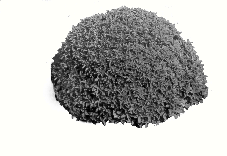 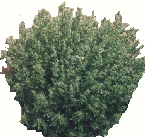 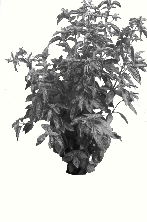 123округлоепромежуточноепрямостоячее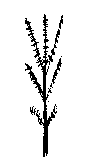 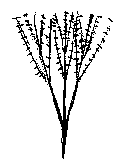 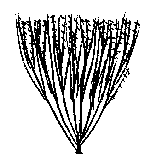 123одинтриболее трех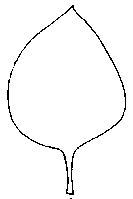 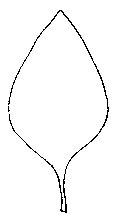 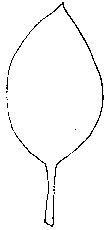 123широкояйцевиднаяяйцевиднаяэллиптическая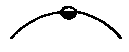 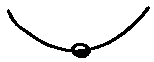 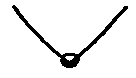 1234выпуклаяплоскаявогнутаяV-образная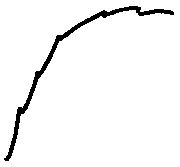 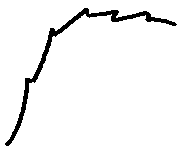 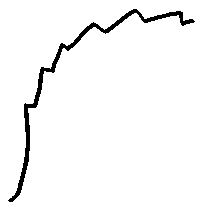 3 мелкая5 средней глубины7 глубокаяОбщая длина - 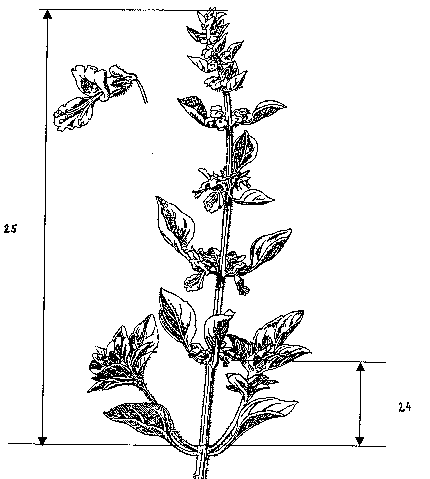 междоузлие№ПризнакСтепень выраженностиИндексС 1 по 27 признакиНазвание похожего (их) сорта (ов)№признакаПризнакСтепень выраженности признакаСтепень выраженности признакаНазвание похожего (их) сорта (ов)№признакаПризнакпохожий сортсорт-кандидат